Приложение к постановлениюадминистрации города от _____________ № __________«Приложение 14к постановлениюадминистрации города от 30.08.2013 № 434 СХЕМА размещения рекламных конструкцийпо улице Октябрьской и на участке дороги от улицы Партизана Железняка до улицы Авиаторов в Советском  районе города Красноярска                Масштаб 1:5000 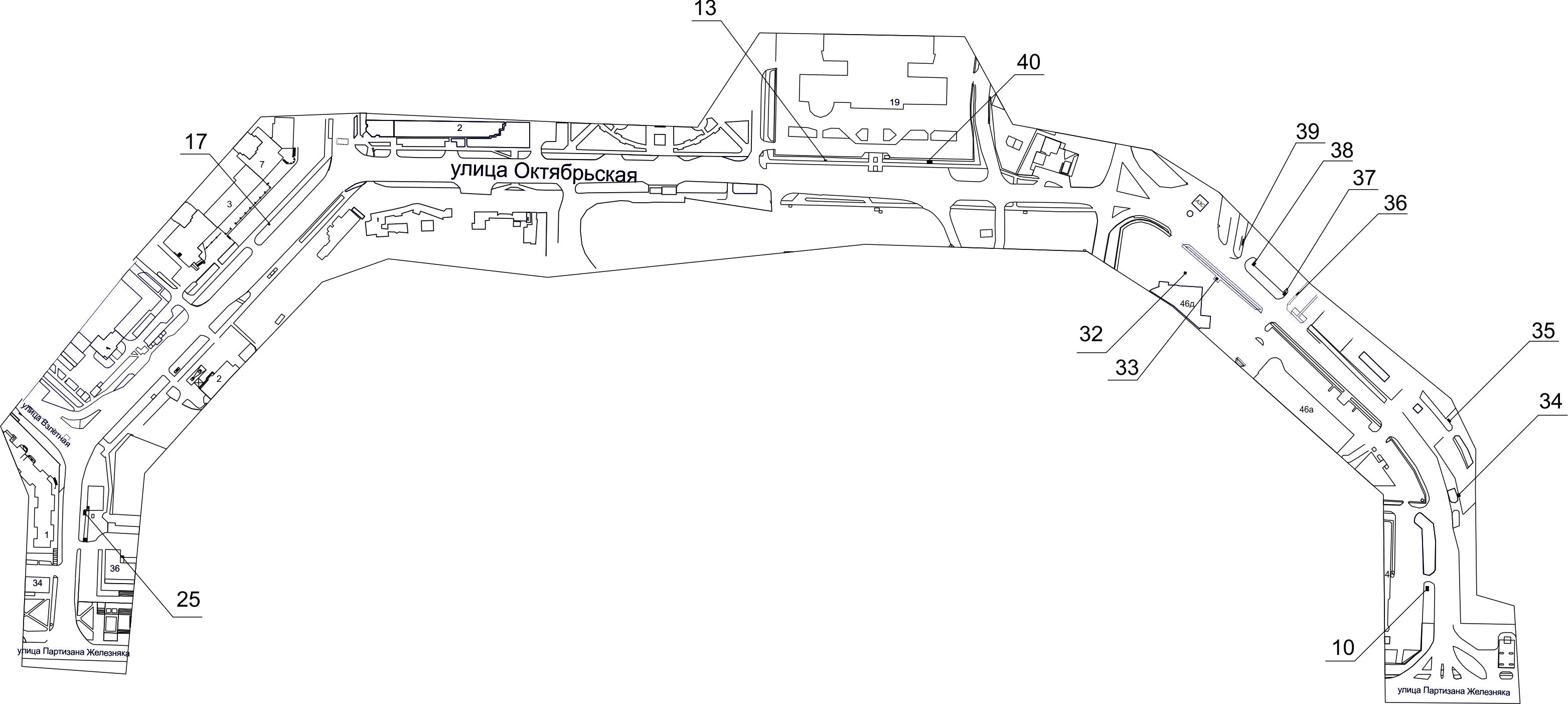 ПримечаниеСведения о рекламных местах указываются в паспортах рекламных мест.».Номер на схемеАдрес рекламного местаТип конструкции10участок дороги от ул. Партизана Железняка до ул. Авиаторов, напротив здания по ул. Партизана Железняка, 46щитовая конструкция с размером информационного поля 6,0 м x 3,0 м (щит) либо щитовая конструкция с размером информационного поля 6,0 м x 3,2 м с автоматической сменой изображения (призматрон)13ул. Октябрьская, напротив здания по ул. Авиаторов, 19, 2-я конструкциящитовая конструкция с размером информационного поля 1,2 м х 1,8 м (пилон) 17ул. Октябрьская, 7тумба (пиллар) с размером информационного поля 1,4 м х 3,0 м, 0,85 м х 3,0 м25ул. Октябрьская, на противоположной стороне дороги от дома по ул. Взлетной, 1щитовая конструкция с размером информационного поля 6,0 м x 3,0 м (щит) либо щитовая конструкция с размером информационного поля 6,0 м x 3,2 м с автоматической сменой изображения (призматрон)32участок дороги от ул. П. Железняка до ул. Авиаторов, со стороны северо-западного фасада здания по ул. П. Железняка, 46дрекламная конструкция, выполненная по индивидуальному проекту размером 1,2 м х 2,38 м33участок дороги от ул. П. Железняка до ул. Авиаторов, напротив здания по ул. П. Железняка, 46дрекламная конструкция, выполненная по индивидуальному проекту размером 1,65 м х 4,5 м34участок дороги от ул. П. Железняка до ул. Авиаторов, напротив здания по ул. Малиновского, 12д, стр. 40, конструкция 1рекламная конструкция, выполненная по индивидуальному проекту размером 1,58 м х 5,6 м35участок дороги от ул. П. Железняка до ул. Авиаторов, напротив здания по ул. Малиновского, 12д, стр. 40, конструкция 2рекламная конструкция, выполненная по индивидуальному проекту, состоящая из 3-х флагштоков с размером информационного поля 1,5 м х 4,5 м36участок дороги от ул. П. Железняка до ул. Авиаторов, напротив здания по ул. Авиаторов, 4а, конструкция 1рекламная конструкция, выполненная по индивидуальному проекту, состоящая из 3-х флагштоков с размером информационного поля 1,0 м х 3,0 м37участок дороги от ул. П. Железняка до ул. Авиаторов, напротив здания по ул. Авиаторов, 4а, конструкция 2рекламная конструкция, выполненная по индивидуальному проекту размером 1,9 м х 6,0 м38участок дороги от ул. П. Железняка до ул. Авиаторов, напротив здания по ул. Авиаторов, 4а, конструкция 3рекламная конструкция, выполненная по индивидуальному проекту размером 1,65 м х 6,0 м39участок дороги от ул. П. Железняка до ул. Авиаторов, напротив здания по ул. Авиаторов, 4а, конструкция 4рекламная конструкция, выполненная по индивидуальному проекту, состоящая из 5-и флагштоков с размером информационного поля 1,5 м х 6,0 м40ул. Октябрьская, со стороны восточного угла здания по ул. Авиаторов, 19щит (билборд) 6,0 м x 3,0 м либо призматрон 6,0 м x 3,0 мОтдельно стоящая на земле рекламная конструкция, состоящая из фундамента, каркаса, информационного поля.   Внешние габариты рекламной конструкции не более 6,4 х 3,4 метровВысота опоры 4,5 – 7,0 метров. Фундамент должен быть заглублен и не должен выступать над уровнем земли.                                                                             